Соседи, объединяемся!Есть такой замечательный праздник, как Международный День соседей, который отмечается ежегодно в последнюю пятницу мая. Он позволяет прочувствовать и повысить дух единения и сплочённости. Целью этого праздника также является укрепление социальных связей, в наше время особенно необходимое для людей. Изолированность, к которой пришли так многие, создаёт большие трудности не только для того, кто предпочёл закрыться от всех, но и для тех, кто стремится сплотить и собрать всех жильцов. Ведь как часто нам нужно преодолевать трудности вместе, а это чувство локтя, которое можно ощутить живя в добродушном доме, сейчас, к сожалению, известно не каждому.С самого утра жильцы домов № 8 и № 10 по улице Победы собрались в общем дворе. Улыбки на лицах, разноцветные шарики, магнитофон, детишки, играющие на детской площадке… К чему же такое оживление в этом дворе? А всё это связано с тем, что сегодня Международный День соседей, который не прошёл мимо жильцов этих домов. Гостей встречает бойкая Садыкова Асия Яшбулатовна, являющаяся старшей по дому № 8. «Посмотрите, какой у нас огромный двор! – начинает Асия Яшбулатовна. – Он такой солнечный, очень приятный!» Прогуливается с нами по двору, показывая все его достоинства. Говорит о том, что этот двор они хотят превратить в настоящий сквер, которых в данном районе очень мало.Но пробил час, и нужно было начинать запланированное мероприятие. Его открыл директор ЖЭУ №73 Матвеев Александр Сергеевич следующими словами: «Раньше соседи были не просто незнакомцами, с которыми периодически сталкиваются в лифте, а членами семьи, настоящей поддержкой и опорой. Но люди закрыли свои двери на массивные замки, сосед мало для кого остался другом. Поэтому этот праздник – настоящее откровение и радость для многих из нас. Сколько жителей не знают, кто живёт у них за стеной. И это вызывает определённые трудности. Гораздо сложнее стало решать совместные проблемы, приходить к единому мнению, да и вообще просто разговаривать».Зрители, особенно старшее поколение, кивали во время этой речи, соглашаясь со всем, что говорит директор ЖЭУ № 73. Александр Сергеевич не был единственным, кто окунулся в прошлое. Все, кому позже предоставлялось слово, так или иначе затрагивали эту тему, сравнивая нынешнее положение дел с давно уже, казалось бы, потерянным. Представитель ЦОБ Светлана Александровна говорила о возрождении России, вспоминая проводившийся ранее праздник двора, который принимал очень большой размах. «Необходимо чаще собираться, – говорила она, – чтобы узнавать друг друга, общаться. Молодое поколение должно получать общение во дворе, а не дома за компьютером».А речь Ефименко Анны Сергеевны, представителя Администрации Калининского района, стала настоящим призывом. «Во время моего детства бабушки рассказывали детишкам, в какие игры они играли раньше. Так давайте продолжим эту традицию! Необходимо помочь малышам, привить им здоровый образ жизни!»Во время этого торжественного открытия количество зрителей заметно увеличилось. Люди, проходившие мимо по своим делам, останавливались и присоединялись к отмечавшим. Дальше всех ждал концерт, организованный при помощи подросткового клуба «Юность». Дети спели песни, которые неизменно сопровождались танцами. Зрители хлопали в ладоши и подтанцовывали. Также маленький мальчик Влад прочитал стихотворение о войне со всем воодушевлением и старательностью. Но особенный восторг вызвала песня «Детство-детство, ты куда ушло?». Дети уже вовсю разыгрались, а взрослые подпевали, и по их лицам было видно, что они вспоминают молодость. Видимо, это было связано с тем, что на празднике много говорилось о прошлом. В конце выступлений дети, представляющие подростковый клуб, получили небольшие подарки. Закрывал мероприятие директор ЖЭУ № 73. «От лица всех соседей, всех организаций я хочу сказать вам всем спасибо за то, что приняли участие в данном мероприятии. Хочу, чтобы у нас с вами всё получалось, чтобы вы и дальше участвовали в подобного рода торжествах. Чтобы мы с вами виделись почаще, и чтобы поводом служили только приятные моменты».Это мероприятие позволило сблизиться жильцам домов, пообщаться, узнать то, что тревожит их, решить некоторые совместные проблемы, ну и конечно, повеселиться!А мы, в свою очередь, поздравляем всех жителей Калининского района с Днём соседей, желаем крепкого здоровья, долгих лет жизни и здорового климата в домах и в отношениях с соседями! Элиза Габидуллина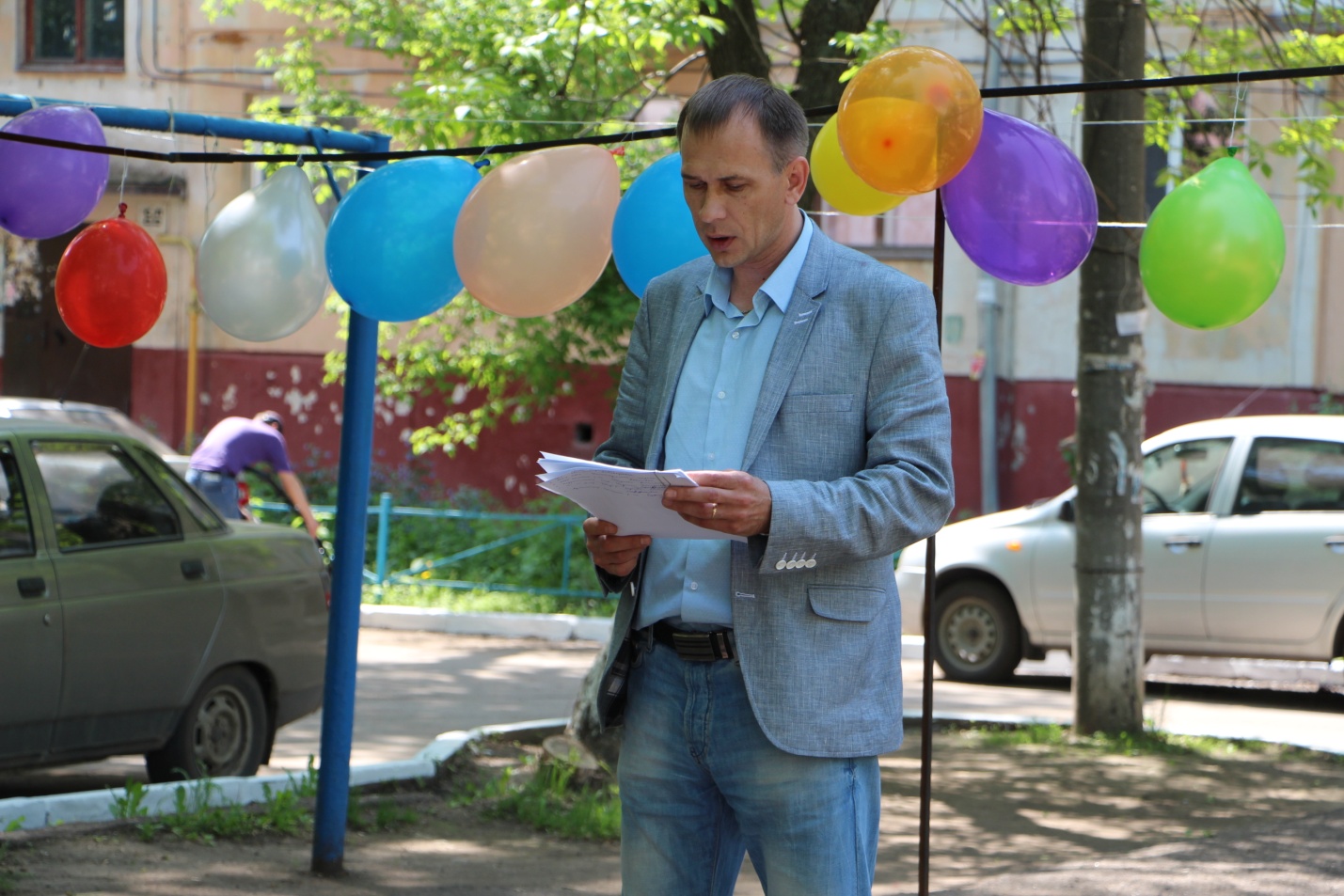 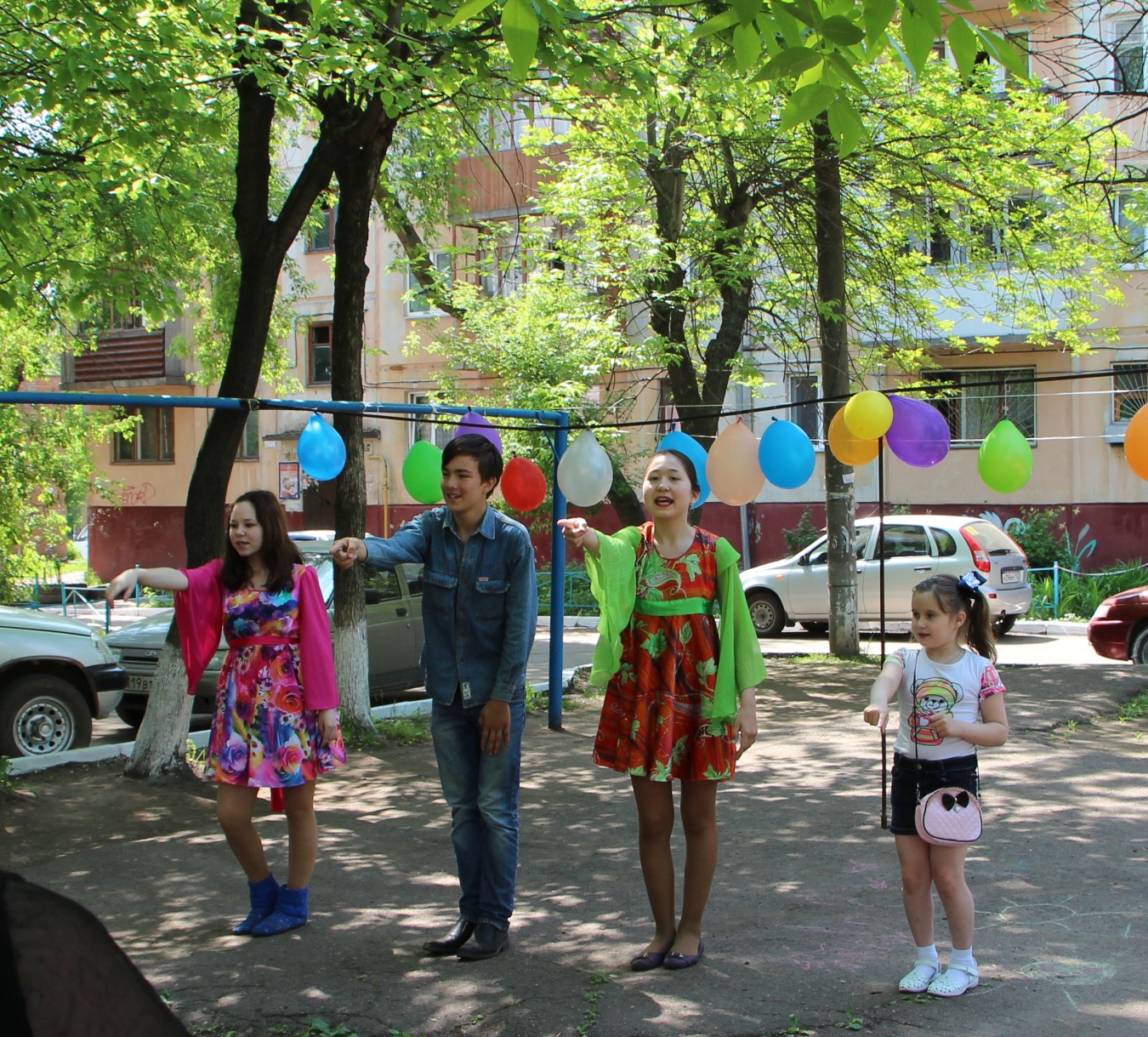 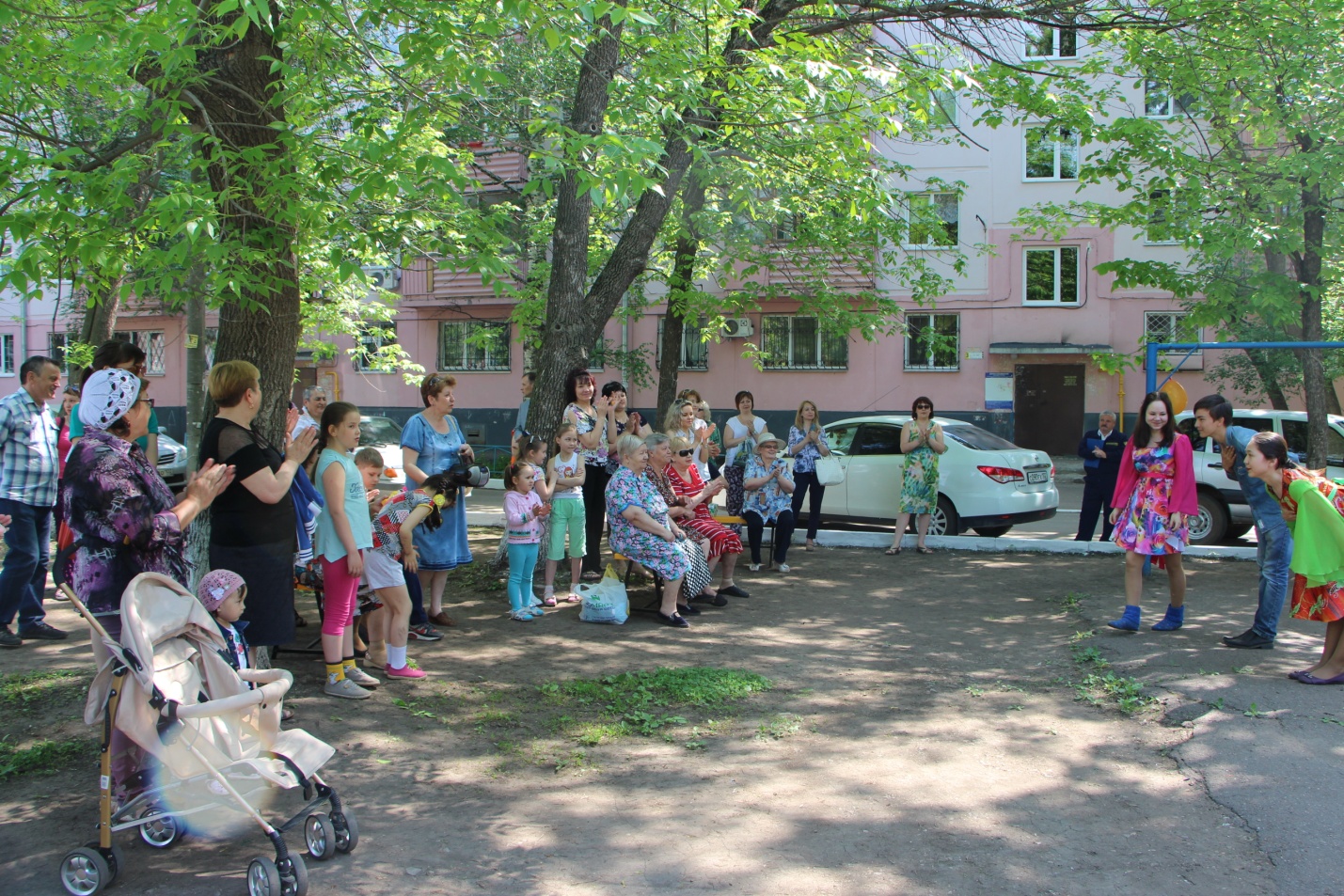 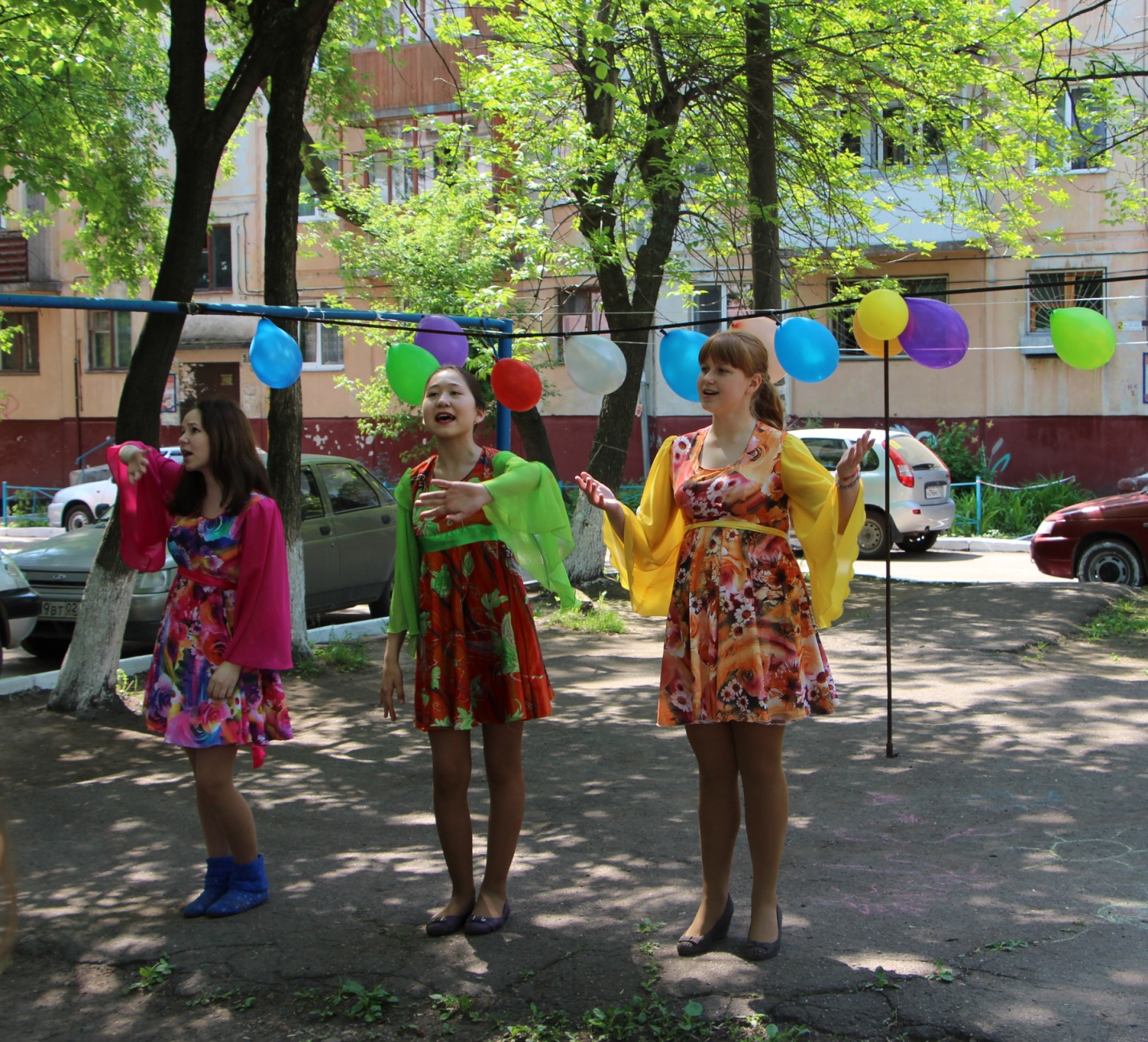 